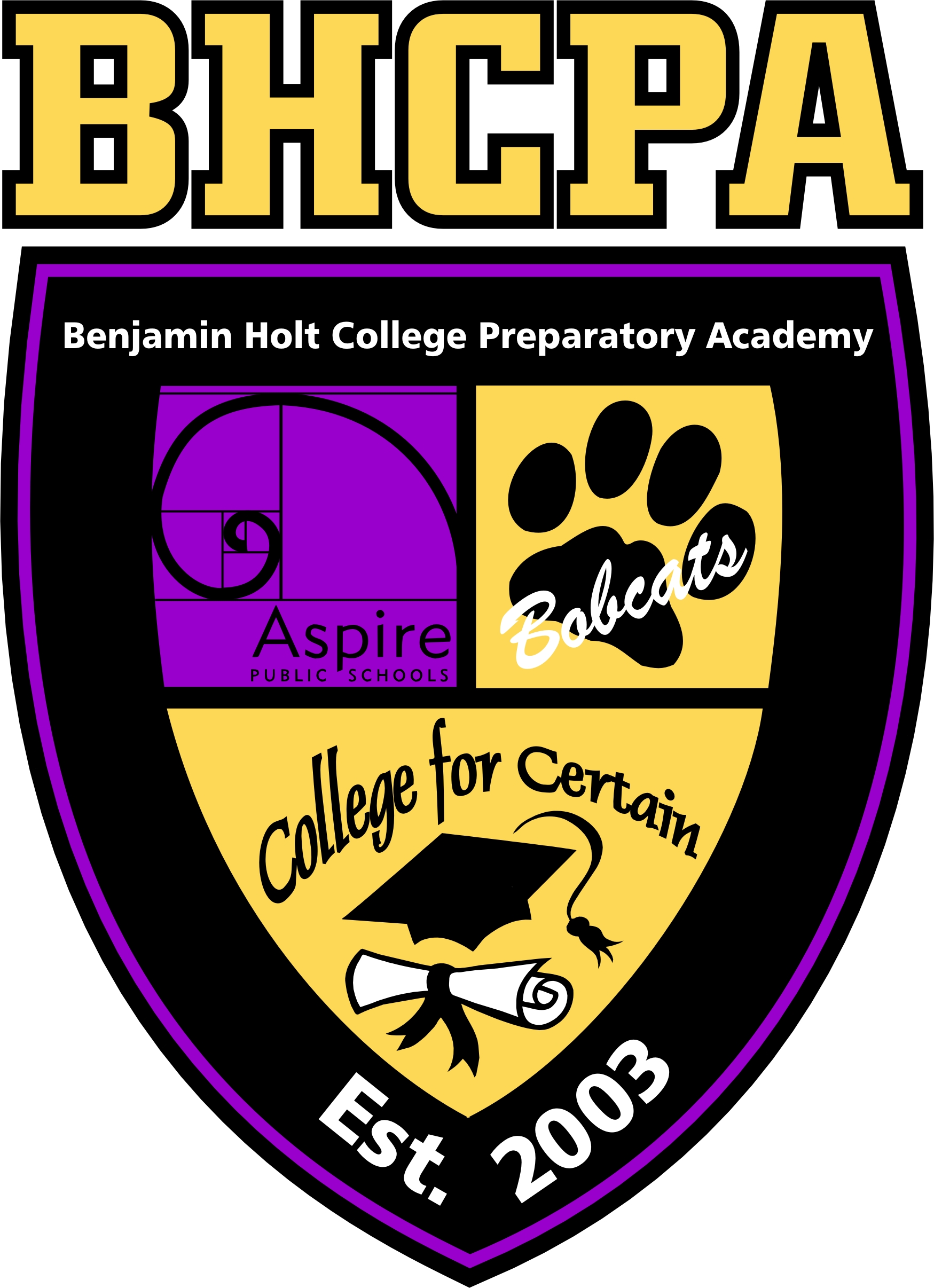 Two- Year College Pathway: Part 3Fall 2019uAspire Award letter analyzer How much is college going to cost you? Where will the money be coming from?MAKE A COPY of the uAspire Award Letter Analyzer sent by Ms. Lazo. Use this Google Sheet to determine potential costs at the junior college level. Please print and attach. Placement Test Policy You will begin to plan your first semester schedule using the school’s course schedule. Before you determine your Fall schedule, you will first need to be aware of your schools placement policy.  Does your school have assessment tests?

________ Yes. Attach information on how and when to take the assessment test(s). Also attach information from your college on how you can waive out of the assessment if possible. ________ No. How will your college determine which classes you are eligible for? Attach information that explains the placement process. Are you college ready? Or will you enter college needing remedial courses? 